              Комитет по охране окружающей среды при Правительстве  Республики Таджикистан                         Программа  ПРООН по энергетики и окружающей средеПлан Управлениягосударственного природного заказника  « Сангвор»Подготовлен в рамках реализации суб- проекта  « Увеличение эффективности при планировании управление особо охраняемыми  природными территориями в Республике Таджикистан»    (Проект «Управления климатическими рисками» ПРООН)                                                   "Утверждаю"Начальник Государственного Учреждения особо охраняемых природных территорий                     _______  Саидов Н.Ш.Д У Ш А Н Б Е -2012               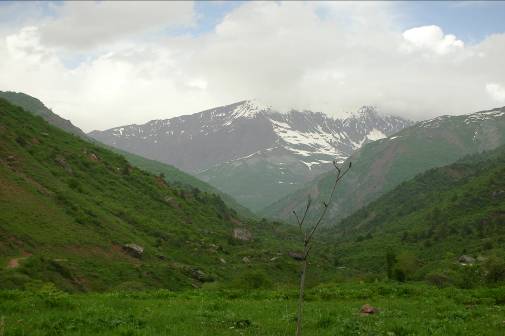 Общий вид государственного заказника «Сангвор»Сентябрь 2012ПЛАН УПРАВЛЕНИЯ  ГОСУДАРСТВЕННОГОПРИРОДНОГО ЗАКАЗНИКА  « Сангвор»Главные цели управления и деятельностинаправленные на угрозы заказника  «Сангвор» на период 2013-2017 гг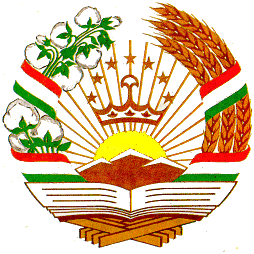 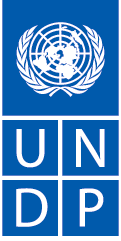 Name of  Protected AreaName of  Protected AreaName of  Protected AreaГосударственный природный заказник «Сангвор»Государственный природный заказник «Сангвор»Государственный природный заказник «Сангвор»Management AgencyManagement AgencyManagement AgencyГосучреждение лесного хозяйства и охоты при Комитете по ООС при Правительстве Республики ТаджикистанГосучреждение лесного хозяйства и охоты при Комитете по ООС при Правительстве Республики ТаджикистанГосучреждение лесного хозяйства и охоты при Комитете по ООС при Правительстве Республики ТаджикистанNational Category (Zapovednik, NP, Zakaznik)National Category (Zapovednik, NP, Zakaznik)National Category (Zapovednik, NP, Zakaznik)Государственный природный заказникГосударственный природный заказникГосударственный природный заказникIUCN CategoryIUCN CategoryIUCN CategoryIV категория по квалификацию МСОПIV категория по квалификацию МСОПIV категория по квалификацию МСОПDate MP prepared:  октябрь 2012Date MP prepared:  октябрь 2012Date MP prepared:  октябрь 2012Date MP prepared:  октябрь 2012Date MP prepared:  октябрь 2012Period of MP (5yrs): янв. 2013- декабрь 2017 SECTION A: SECTION A: SECTION A: SECTION A: SECTION A: SECTION A: Basic informationBasic informationBasic informationBasic informationBasic informationBasic informationLocation (oblast, rayons/s, jamoats, etc,  map references – map in annex) Местоположение  : Республики Таджикистан , район Тавил-дараLocation (oblast, rayons/s, jamoats, etc,  map references – map in annex) Местоположение  : Республики Таджикистан , район Тавил-дараLocation (oblast, rayons/s, jamoats, etc,  map references – map in annex) Местоположение  : Республики Таджикистан , район Тавил-дараLocation (oblast, rayons/s, jamoats, etc,  map references – map in annex) Местоположение  : Республики Таджикистан , район Тавил-дараLocation (oblast, rayons/s, jamoats, etc,  map references – map in annex) Местоположение  : Республики Таджикистан , район Тавил-дараLocation (oblast, rayons/s, jamoats, etc,  map references – map in annex) Местоположение  : Республики Таджикистан , район Тавил-дара Шахристанский район Согдийской области. Заказник находится в составе  Шахристанского лесхоза  Госучреждение лесного хозяйства и охоты  при Комитете по охране окружающей среды при Правительстве РТ Шахристанский район Согдийской области. Заказник находится в составе  Шахристанского лесхоза  Госучреждение лесного хозяйства и охоты  при Комитете по охране окружающей среды при Правительстве РТYear EstablishedГод образованияYear EstablishedГод образованияYear EstablishedГод образованияYear EstablishedГод образованияОрганизовано в 1972 гОрганизовано в 1972 гSize (ha)   Площадь ,гаSize (ha)   Площадь ,гаSize (ha)   Площадь ,гаSize (ha)   Площадь ,гаПлощадь госзаказника составляет 50000  гаПлощадь госзаказника составляет 50000  гаBrief Description of  overall boundariesКраткое описание границBrief Description of  overall boundariesКраткое описание границBrief Description of  overall boundariesКраткое описание границBrief Description of  overall boundariesКраткое описание границЗаказник «Сангвор» расположен на территории Тавильдаринского района, на землях государственного лесного фонда и госземзапаса. Статус заказника – республиканский. Территория заказника представляет крайнюю восточную часть Гиссаро-Дарвазской провинции, граничащую как с Центрально-Памирской, так и с Бадахшанской или Западно-Памирской провинциями.Заказник «Сангвор» расположен на территории Тавильдаринского района, на землях государственного лесного фонда и госземзапаса. Статус заказника – республиканский. Территория заказника представляет крайнюю восточную часть Гиссаро-Дарвазской провинции, граничащую как с Центрально-Памирской, так и с Бадахшанской или Западно-Памирской провинциями.Brief Description of Zones (purpose,  size, boundaries)Краткое описание зон (цель, размер, границы)NB -  Maps and Detailed  Boundary and  Zonation plan to be included in Annex if they  existКарты  и план –схема расположение ООПТ включить в приложение)Brief Description of Zones (purpose,  size, boundaries)Краткое описание зон (цель, размер, границы)NB -  Maps and Detailed  Boundary and  Zonation plan to be included in Annex if they  existКарты  и план –схема расположение ООПТ включить в приложение)Brief Description of Zones (purpose,  size, boundaries)Краткое описание зон (цель, размер, границы)NB -  Maps and Detailed  Boundary and  Zonation plan to be included in Annex if they  existКарты  и план –схема расположение ООПТ включить в приложение)Brief Description of Zones (purpose,  size, boundaries)Краткое описание зон (цель, размер, границы)NB -  Maps and Detailed  Boundary and  Zonation plan to be included in Annex if they  existКарты  и план –схема расположение ООПТ включить в приложение)        прилагается        прилагаетсяBuffer / corridors to other areas (if any)Буферная зона, экологические коридоры если имеются)Buffer / corridors to other areas (if any)Буферная зона, экологические коридоры если имеются)Buffer / corridors to other areas (if any)Буферная зона, экологические коридоры если имеются)Buffer / corridors to other areas (if any)Буферная зона, экологические коридоры если имеются). отсутствует. отсутствует  Цель и задачи природного заказника   Цель и задачи природного заказника   Цель и задачи природного заказника   Цель и задачи природного заказника Целью организации заказника является сохранение единственного места популяции узкоареального вида бухарской бурозубки (Sorex buchariensis), горно-лесных комплексов, а также таких видов животных, как снежный барс (Uncia uncia), медведь (Ursus arctos isabellinus) и др.Заказник «Сангвор» - один из самых недоступных и нетронутых человеком уголков природы в Таджикистане. Эта территория является одним из основных участков ареала эндемичного вида насекомоядных млекопитающих – бухарской бурозубки (Sorex buchariensis).Целью организации заказника является сохранение единственного места популяции узкоареального вида бухарской бурозубки (Sorex buchariensis), горно-лесных комплексов, а также таких видов животных, как снежный барс (Uncia uncia), медведь (Ursus arctos isabellinus) и др.Заказник «Сангвор» - один из самых недоступных и нетронутых человеком уголков природы в Таджикистане. Эта территория является одним из основных участков ареала эндемичного вида насекомоядных млекопитающих – бухарской бурозубки (Sorex buchariensis).Legal status and history of the PA establishmentПравовой статус  и история создания ООПТLegal status and history of the PA establishmentПравовой статус  и история создания ООПТLegal status and history of the PA establishmentПравовой статус  и история создания ООПТLegal status and history of the PA establishmentПравовой статус  и история создания ООПТLegal status and history of the PA establishmentПравовой статус  и история создания ООПТLegal status and history of the PA establishmentПравовой статус  и история создания ООПТ Заказник  в соответствии с Законом РТ « Об ООПТ» (2011) имеет статус республиканского зоологического заказника и функционирует как и все другие заказники в составе государственных лесхозов ( все заказники в РТ не имеют статуса официального юридического лица .Заказник   действовует на основании общего положения о заказниках , утвержденного  Агентством лесного хозяйства и охоты в 2003 году. заказников.    Учитывая важность  функционирования заказника  в 2000 году Академия Наук Республики Таджикистан и Лесохозяйственное производственное объединение Республики Таджикистан  перед Правительством РТ поставили  вопрос о продлении срока функционирования заказника. Правительством Республики Таджикистан принято решение от 7 сентября 2001 года № 428 «  О продлении дальнейшего функционирования  государственных природных заказников» и таким образом срок действия заказника  продлен до 2012 года.         После продления срока действия заказника, Агентством лесного хозяйства и охоты было разработано общее Положение о природных  заказниках Республики Таджикистан, утвержденное    решением производственного Совета Агентства лесного хозяйства и охоты  от 11 января 2003 года. Заказник  в соответствии с Законом РТ « Об ООПТ» (2011) имеет статус республиканского зоологического заказника и функционирует как и все другие заказники в составе государственных лесхозов ( все заказники в РТ не имеют статуса официального юридического лица .Заказник   действовует на основании общего положения о заказниках , утвержденного  Агентством лесного хозяйства и охоты в 2003 году. заказников.    Учитывая важность  функционирования заказника  в 2000 году Академия Наук Республики Таджикистан и Лесохозяйственное производственное объединение Республики Таджикистан  перед Правительством РТ поставили  вопрос о продлении срока функционирования заказника. Правительством Республики Таджикистан принято решение от 7 сентября 2001 года № 428 «  О продлении дальнейшего функционирования  государственных природных заказников» и таким образом срок действия заказника  продлен до 2012 года.         После продления срока действия заказника, Агентством лесного хозяйства и охоты было разработано общее Положение о природных  заказниках Республики Таджикистан, утвержденное    решением производственного Совета Агентства лесного хозяйства и охоты  от 11 января 2003 года. Заказник  в соответствии с Законом РТ « Об ООПТ» (2011) имеет статус республиканского зоологического заказника и функционирует как и все другие заказники в составе государственных лесхозов ( все заказники в РТ не имеют статуса официального юридического лица .Заказник   действовует на основании общего положения о заказниках , утвержденного  Агентством лесного хозяйства и охоты в 2003 году. заказников.    Учитывая важность  функционирования заказника  в 2000 году Академия Наук Республики Таджикистан и Лесохозяйственное производственное объединение Республики Таджикистан  перед Правительством РТ поставили  вопрос о продлении срока функционирования заказника. Правительством Республики Таджикистан принято решение от 7 сентября 2001 года № 428 «  О продлении дальнейшего функционирования  государственных природных заказников» и таким образом срок действия заказника  продлен до 2012 года.         После продления срока действия заказника, Агентством лесного хозяйства и охоты было разработано общее Положение о природных  заказниках Республики Таджикистан, утвержденное    решением производственного Совета Агентства лесного хозяйства и охоты  от 11 января 2003 года. Заказник  в соответствии с Законом РТ « Об ООПТ» (2011) имеет статус республиканского зоологического заказника и функционирует как и все другие заказники в составе государственных лесхозов ( все заказники в РТ не имеют статуса официального юридического лица .Заказник   действовует на основании общего положения о заказниках , утвержденного  Агентством лесного хозяйства и охоты в 2003 году. заказников.    Учитывая важность  функционирования заказника  в 2000 году Академия Наук Республики Таджикистан и Лесохозяйственное производственное объединение Республики Таджикистан  перед Правительством РТ поставили  вопрос о продлении срока функционирования заказника. Правительством Республики Таджикистан принято решение от 7 сентября 2001 года № 428 «  О продлении дальнейшего функционирования  государственных природных заказников» и таким образом срок действия заказника  продлен до 2012 года.         После продления срока действия заказника, Агентством лесного хозяйства и охоты было разработано общее Положение о природных  заказниках Республики Таджикистан, утвержденное    решением производственного Совета Агентства лесного хозяйства и охоты  от 11 января 2003 года. Заказник  в соответствии с Законом РТ « Об ООПТ» (2011) имеет статус республиканского зоологического заказника и функционирует как и все другие заказники в составе государственных лесхозов ( все заказники в РТ не имеют статуса официального юридического лица .Заказник   действовует на основании общего положения о заказниках , утвержденного  Агентством лесного хозяйства и охоты в 2003 году. заказников.    Учитывая важность  функционирования заказника  в 2000 году Академия Наук Республики Таджикистан и Лесохозяйственное производственное объединение Республики Таджикистан  перед Правительством РТ поставили  вопрос о продлении срока функционирования заказника. Правительством Республики Таджикистан принято решение от 7 сентября 2001 года № 428 «  О продлении дальнейшего функционирования  государственных природных заказников» и таким образом срок действия заказника  продлен до 2012 года.         После продления срока действия заказника, Агентством лесного хозяйства и охоты было разработано общее Положение о природных  заказниках Республики Таджикистан, утвержденное    решением производственного Совета Агентства лесного хозяйства и охоты  от 11 января 2003 года. Заказник  в соответствии с Законом РТ « Об ООПТ» (2011) имеет статус республиканского зоологического заказника и функционирует как и все другие заказники в составе государственных лесхозов ( все заказники в РТ не имеют статуса официального юридического лица .Заказник   действовует на основании общего положения о заказниках , утвержденного  Агентством лесного хозяйства и охоты в 2003 году. заказников.    Учитывая важность  функционирования заказника  в 2000 году Академия Наук Республики Таджикистан и Лесохозяйственное производственное объединение Республики Таджикистан  перед Правительством РТ поставили  вопрос о продлении срока функционирования заказника. Правительством Республики Таджикистан принято решение от 7 сентября 2001 года № 428 «  О продлении дальнейшего функционирования  государственных природных заказников» и таким образом срок действия заказника  продлен до 2012 года.         После продления срока действия заказника, Агентством лесного хозяйства и охоты было разработано общее Положение о природных  заказниках Республики Таджикистан, утвержденное    решением производственного Совета Агентства лесного хозяйства и охоты  от 11 января 2003 года.По классификации МСОП заказник«Сангвор» подпадает под категорию IV т.е. является управляемые  охраняемой территорией, используемой в основном для научных целей или сохранения дикой природы. По классификации МСОП заказник«Сангвор» подпадает под категорию IV т.е. является управляемые  охраняемой территорией, используемой в основном для научных целей или сохранения дикой природы. По классификации МСОП заказник«Сангвор» подпадает под категорию IV т.е. является управляемые  охраняемой территорией, используемой в основном для научных целей или сохранения дикой природы. По классификации МСОП заказник«Сангвор» подпадает под категорию IV т.е. является управляемые  охраняемой территорией, используемой в основном для научных целей или сохранения дикой природы. По классификации МСОП заказник«Сангвор» подпадает под категорию IV т.е. является управляемые  охраняемой территорией, используемой в основном для научных целей или сохранения дикой природы. По классификации МСОП заказник«Сангвор» подпадает под категорию IV т.е. является управляемые  охраняемой территорией, используемой в основном для научных целей или сохранения дикой природы. Brief Ecological Description of PA                                                   Краткое описание  экологии ООПТBrief Ecological Description of PA                                                   Краткое описание  экологии ООПТBrief Ecological Description of PA                                                   Краткое описание  экологии ООПТBrief Ecological Description of PA                                                   Краткое описание  экологии ООПТBrief Ecological Description of PA                                                   Краткое описание  экологии ООПТBrief Ecological Description of PA                                                   Краткое описание  экологии ООПТGeneral overview Общий обзор Территория заказника представляет крайнюю восточную часть Гиссаро-Дарвазской провинции, граничащую как с Центрально-Памирской, так и с Бадахшанской или Западно-Памирской провинциями.Территория заказника характеризуется большим перепадом абсолютных высот над уровнем моря. Поверхность заказника занята целым рядом хребтов с широтным простиранием. Рельеф горных возвышенностей резок, линии гребней хребтов изломаны и имеют альпийский характер. Абсолютные высоты возвышенностей имеют вершины 5400-5700 м н.у.м. Хребты составляют обширную дугу открытую к юго-западу, в силу чего они представляют, так называемую, ловушку для воздушных течений, приходящих с юго-запада и приносящих влагу.Площадь оледенения сравнительно невелика, но всё-таки измеряется сотнями квадратных километров. Летом здесь царит длительная засуха, а осадки выпадают, в основном, в холодный зимне-весенний период.  Количество выпадаемых осадков довольно значительно, это наиболее увлажнённая провинция во всём Таджикистане.General overview Общий обзор Территория заказника представляет крайнюю восточную часть Гиссаро-Дарвазской провинции, граничащую как с Центрально-Памирской, так и с Бадахшанской или Западно-Памирской провинциями.Территория заказника характеризуется большим перепадом абсолютных высот над уровнем моря. Поверхность заказника занята целым рядом хребтов с широтным простиранием. Рельеф горных возвышенностей резок, линии гребней хребтов изломаны и имеют альпийский характер. Абсолютные высоты возвышенностей имеют вершины 5400-5700 м н.у.м. Хребты составляют обширную дугу открытую к юго-западу, в силу чего они представляют, так называемую, ловушку для воздушных течений, приходящих с юго-запада и приносящих влагу.Площадь оледенения сравнительно невелика, но всё-таки измеряется сотнями квадратных километров. Летом здесь царит длительная засуха, а осадки выпадают, в основном, в холодный зимне-весенний период.  Количество выпадаемых осадков довольно значительно, это наиболее увлажнённая провинция во всём Таджикистане.General overview Общий обзор Территория заказника представляет крайнюю восточную часть Гиссаро-Дарвазской провинции, граничащую как с Центрально-Памирской, так и с Бадахшанской или Западно-Памирской провинциями.Территория заказника характеризуется большим перепадом абсолютных высот над уровнем моря. Поверхность заказника занята целым рядом хребтов с широтным простиранием. Рельеф горных возвышенностей резок, линии гребней хребтов изломаны и имеют альпийский характер. Абсолютные высоты возвышенностей имеют вершины 5400-5700 м н.у.м. Хребты составляют обширную дугу открытую к юго-западу, в силу чего они представляют, так называемую, ловушку для воздушных течений, приходящих с юго-запада и приносящих влагу.Площадь оледенения сравнительно невелика, но всё-таки измеряется сотнями квадратных километров. Летом здесь царит длительная засуха, а осадки выпадают, в основном, в холодный зимне-весенний период.  Количество выпадаемых осадков довольно значительно, это наиболее увлажнённая провинция во всём Таджикистане.General overview Общий обзор Территория заказника представляет крайнюю восточную часть Гиссаро-Дарвазской провинции, граничащую как с Центрально-Памирской, так и с Бадахшанской или Западно-Памирской провинциями.Территория заказника характеризуется большим перепадом абсолютных высот над уровнем моря. Поверхность заказника занята целым рядом хребтов с широтным простиранием. Рельеф горных возвышенностей резок, линии гребней хребтов изломаны и имеют альпийский характер. Абсолютные высоты возвышенностей имеют вершины 5400-5700 м н.у.м. Хребты составляют обширную дугу открытую к юго-западу, в силу чего они представляют, так называемую, ловушку для воздушных течений, приходящих с юго-запада и приносящих влагу.Площадь оледенения сравнительно невелика, но всё-таки измеряется сотнями квадратных километров. Летом здесь царит длительная засуха, а осадки выпадают, в основном, в холодный зимне-весенний период.  Количество выпадаемых осадков довольно значительно, это наиболее увлажнённая провинция во всём Таджикистане.General overview Общий обзор Территория заказника представляет крайнюю восточную часть Гиссаро-Дарвазской провинции, граничащую как с Центрально-Памирской, так и с Бадахшанской или Западно-Памирской провинциями.Территория заказника характеризуется большим перепадом абсолютных высот над уровнем моря. Поверхность заказника занята целым рядом хребтов с широтным простиранием. Рельеф горных возвышенностей резок, линии гребней хребтов изломаны и имеют альпийский характер. Абсолютные высоты возвышенностей имеют вершины 5400-5700 м н.у.м. Хребты составляют обширную дугу открытую к юго-западу, в силу чего они представляют, так называемую, ловушку для воздушных течений, приходящих с юго-запада и приносящих влагу.Площадь оледенения сравнительно невелика, но всё-таки измеряется сотнями квадратных километров. Летом здесь царит длительная засуха, а осадки выпадают, в основном, в холодный зимне-весенний период.  Количество выпадаемых осадков довольно значительно, это наиболее увлажнённая провинция во всём Таджикистане.General overview Общий обзор Территория заказника представляет крайнюю восточную часть Гиссаро-Дарвазской провинции, граничащую как с Центрально-Памирской, так и с Бадахшанской или Западно-Памирской провинциями.Территория заказника характеризуется большим перепадом абсолютных высот над уровнем моря. Поверхность заказника занята целым рядом хребтов с широтным простиранием. Рельеф горных возвышенностей резок, линии гребней хребтов изломаны и имеют альпийский характер. Абсолютные высоты возвышенностей имеют вершины 5400-5700 м н.у.м. Хребты составляют обширную дугу открытую к юго-западу, в силу чего они представляют, так называемую, ловушку для воздушных течений, приходящих с юго-запада и приносящих влагу.Площадь оледенения сравнительно невелика, но всё-таки измеряется сотнями квадратных километров. Летом здесь царит длительная засуха, а осадки выпадают, в основном, в холодный зимне-весенний период.  Количество выпадаемых осадков довольно значительно, это наиболее увлажнённая провинция во всём Таджикистане.         Территория заказника относится к зоне горных пустынь и отличается самой низкой среди других аналогичных климатических районов среднегодовой температурой. Среднегодовое количество осадков превышает 300 мм, а в верхней части гор достигает величины близкой к 400 мм. В заказнике наиболее холодный месяц январь, а наиболее тёплый - июль. Территория заказника занимает среднегорный морфологический тип рельефа. Он лежит в пределах высот от 1200-1500 до 3000 м н.у.м. и относится к северно-таджикскому типу поясности почв в поясе светлых коричневых лесных почв..         Территория заказника относится к зоне горных пустынь и отличается самой низкой среди других аналогичных климатических районов среднегодовой температурой. Среднегодовое количество осадков превышает 300 мм, а в верхней части гор достигает величины близкой к 400 мм. В заказнике наиболее холодный месяц январь, а наиболее тёплый - июль. Территория заказника занимает среднегорный морфологический тип рельефа. Он лежит в пределах высот от 1200-1500 до 3000 м н.у.м. и относится к северно-таджикскому типу поясности почв в поясе светлых коричневых лесных почв..Main Ecotypes  /  Habitats  and  approx. size (ha)Основные экотипы /места обитания/произрастания и прибл.площади (га)Main Ecotypes  /  Habitats  and  approx. size (ha)Основные экотипы /места обитания/произрастания и прибл.площади (га)Main Ecotypes  /  Habitats  and  approx. size (ha)Основные экотипы /места обитания/произрастания и прибл.площади (га)Main Ecotypes  /  Habitats  and  approx. size (ha)Основные экотипы /места обитания/произрастания и прибл.площади (га)Растительность на данной территории считается одной из самых пышных и богатых в Республике. Она представлена формациями мезофильных широколиственных теплолюбивых древесных пород – ореха грецкого (Juglans regia), яблони Сиверса (Malus sieversii), туркестанского клёна (Acer turkestanica), арчи зеравшанской (Juniperus seravshanica), арчи сибирской (J. sibirica), арчи туркестанской (J. turkestanica), берёзы (Betula), белого и таджикиского тополя (Populus alba., P. tadshikistanica), туркестанской рябины (Sorbus turkestanica) и облепихи (Hippophae rhamnoides). Растительность на данной территории считается одной из самых пышных и богатых в Республике. Она представлена формациями мезофильных широколиственных теплолюбивых древесных пород – ореха грецкого (Juglans regia), яблони Сиверса (Malus sieversii), туркестанского клёна (Acer turkestanica), арчи зеравшанской (Juniperus seravshanica), арчи сибирской (J. sibirica), арчи туркестанской (J. turkestanica), берёзы (Betula), белого и таджикиского тополя (Populus alba., P. tadshikistanica), туркестанской рябины (Sorbus turkestanica) и облепихи (Hippophae rhamnoides). Животный мирЖивотный мирЖивотный мирЖивотный мирМного в заказнике и краснокнижных видов животных, среди них можно отметить тянь-шаньского бурого медведя (Ursus arctos Isabellinus), снежного барса (Uncia uncia), беркута (Aquila chrysaetus), бородача (Gypaetus barbatus), балобана (Falco cherrug coatsi), серпоклюва (Ibidorhyncha struthersi) и др.В лесу нередко встречается куница (Martes foina), барсук (Meles meles) и лисица (Vulpes vulpes). На склонах гор обитает сибирский козерог (Capra sibirica) и сурок (Marmota caudata).Над скалами парят беркут (Aquila chrysaetus), белоголовый сип (Gyps fulvus) и др. хищные птицы. В садах, кустарниках и у реки можно встретить таких редких птиц, как кустарница (Garrulax lineatus), рыжехвостая мухоловка (Muscicapa ruficauda), вяхирь (Сolumba palumba) и синяя птица (Myophonus coeruleus turkestanicus). Обычны для заказника кеклик (Alectoris kakaelik), сорока (Pica pica), cкалистая ласточка (Riparia rupestri), белая и горная трясогузки (Motacilla cinerea), садовая горихвостка (Phoenicurus phoenicurus), краснобрюхая горихвостка (Phoenicurus erythrogaster) и др.В реке Оби-Мазар и её притоках проходит ежегодный нерест речной форели (Salmotrutta morpha fario). Именно этот факт говорит о качестве и чистоте воды в заказнике.Много в заказнике и краснокнижных видов животных, среди них можно отметить тянь-шаньского бурого медведя (Ursus arctos Isabellinus), снежного барса (Uncia uncia), беркута (Aquila chrysaetus), бородача (Gypaetus barbatus), балобана (Falco cherrug coatsi), серпоклюва (Ibidorhyncha struthersi) и др.В лесу нередко встречается куница (Martes foina), барсук (Meles meles) и лисица (Vulpes vulpes). На склонах гор обитает сибирский козерог (Capra sibirica) и сурок (Marmota caudata).Над скалами парят беркут (Aquila chrysaetus), белоголовый сип (Gyps fulvus) и др. хищные птицы. В садах, кустарниках и у реки можно встретить таких редких птиц, как кустарница (Garrulax lineatus), рыжехвостая мухоловка (Muscicapa ruficauda), вяхирь (Сolumba palumba) и синяя птица (Myophonus coeruleus turkestanicus). Обычны для заказника кеклик (Alectoris kakaelik), сорока (Pica pica), cкалистая ласточка (Riparia rupestri), белая и горная трясогузки (Motacilla cinerea), садовая горихвостка (Phoenicurus phoenicurus), краснобрюхая горихвостка (Phoenicurus erythrogaster) и др.В реке Оби-Мазар и её притоках проходит ежегодный нерест речной форели (Salmotrutta morpha fario). Именно этот факт говорит о качестве и чистоте воды в заказнике.Any Other important aspects of biodiversityДругие важные аспекты ООПТГидрология:Any Other important aspects of biodiversityДругие важные аспекты ООПТГидрология:Any Other important aspects of biodiversityДругие важные аспекты ООПТГидрология:Any Other important aspects of biodiversityДругие важные аспекты ООПТГидрология:Соверменное состояние заказника малоизучено. В будущем заказник может быть преобразован в Национальный природный парк. Согласно Госпрограммы развития ООПТ на период 2005-2015 гг планировано  переобразование заказника в Природный парк.Основными фактором отрицательного давления на природу является чрезмерная пастьба скота и незаконная порубка лесных насаждений Соверменное состояние заказника малоизучено. В будущем заказник может быть преобразован в Национальный природный парк. Согласно Госпрограммы развития ООПТ на период 2005-2015 гг планировано  переобразование заказника в Природный парк.Основными фактором отрицательного давления на природу является чрезмерная пастьба скота и незаконная порубка лесных насаждений Special natural  features (if any) Специальные  природные особенности (если таковые имеются)Special natural  features (if any) Специальные  природные особенности (если таковые имеются)Special natural  features (if any) Специальные  природные особенности (если таковые имеются)Special natural  features (if any) Специальные  природные особенности (если таковые имеются)Климат района континентальный  с резкими сезонными и суточными колебаниями температур. В горной части заказника, а также к северу от него, суровая зима  с неустойчивой погодой, большой облачностью и осадками в виде снега, а в предгорной части – умеренно-мягкая зима с малым количеством осадков, преимущественно весной. В теплую половину года (май-сентябрь) температура достигает до 30о и выше,  осадки - редки. Самый холодный месяц – январь, когда средняя температура, в зависимости от высот местности, колеблется от -2о  до -15-20о, а к северу от заказника. Среднегодовая температура от -1,8о до + 14,2о. Климат района континентальный  с резкими сезонными и суточными колебаниями температур. В горной части заказника, а также к северу от него, суровая зима  с неустойчивой погодой, большой облачностью и осадками в виде снега, а в предгорной части – умеренно-мягкая зима с малым количеством осадков, преимущественно весной. В теплую половину года (май-сентябрь) температура достигает до 30о и выше,  осадки - редки. Самый холодный месяц – январь, когда средняя температура, в зависимости от высот местности, колеблется от -2о  до -15-20о, а к северу от заказника. Среднегодовая температура от -1,8о до + 14,2о. ПочваПочваПочваПочва.Территория заказника занимает среднегорный морфологический тип рельефа. Он лежит в пределах высот от 1200-1500 до 3600 м н.у.м. и относится к северо-восточному-таджикскому типу поясности почв в поясе светлых коричневых лесных почв.Горный рельеф местности имеет огромное значение в формировании поверхностного стока и эрозии почв. Сильная расчленённость рельефа, выпадение ливневых дождей в весенний период, низкая лесистость и слабая сопротивляемость почв разрушительному действию стекающей по склонам воды вызывают на территории заказника интенсивные процессы водной эрозии почв. Горный рельеф местности также формирует вертикальную почвенную зональность. На склонах хребтов под сомкнутым пологом арчовых лесов сформировались коричневые почвы, а в высокогорной зоне альпийских лугов формируются высокогорные лугово-степные и степные почв..Территория заказника занимает среднегорный морфологический тип рельефа. Он лежит в пределах высот от 1200-1500 до 3600 м н.у.м. и относится к северо-восточному-таджикскому типу поясности почв в поясе светлых коричневых лесных почв.Горный рельеф местности имеет огромное значение в формировании поверхностного стока и эрозии почв. Сильная расчленённость рельефа, выпадение ливневых дождей в весенний период, низкая лесистость и слабая сопротивляемость почв разрушительному действию стекающей по склонам воды вызывают на территории заказника интенсивные процессы водной эрозии почв. Горный рельеф местности также формирует вертикальную почвенную зональность. На склонах хребтов под сомкнутым пологом арчовых лесов сформировались коричневые почвы, а в высокогорной зоне альпийских лугов формируются высокогорные лугово-степные и степные почв.Brief description of Land Use and Relevant Socio-economic activity in Areas Adjacent or within the Protected AreaКраткое описание использования земельных участков и соответствующих социально-экономических  деятельностей в районах, прилегающих к ООПТBrief description of Land Use and Relevant Socio-economic activity in Areas Adjacent or within the Protected AreaКраткое описание использования земельных участков и соответствующих социально-экономических  деятельностей в районах, прилегающих к ООПТBrief description of Land Use and Relevant Socio-economic activity in Areas Adjacent or within the Protected AreaКраткое описание использования земельных участков и соответствующих социально-экономических  деятельностей в районах, прилегающих к ООПТBrief description of Land Use and Relevant Socio-economic activity in Areas Adjacent or within the Protected AreaКраткое описание использования земельных участков и соответствующих социально-экономических  деятельностей в районах, прилегающих к ООПТВ соответствии с Земельным Кодексом Республики Таджикистан все земли заказника Сангвор относится к землям государственного запаса. В настоящее время на состояние природы заказника негативное воздействие оказывают новые, только что возникшие, кишлаки в долине реки Сангвор, чрезмерный выпас скота, несанкционированная вырубка леса и многочисленные случаи браконьерства.В соответствии с Земельным Кодексом Республики Таджикистан все земли заказника Сангвор относится к землям государственного запаса. В настоящее время на состояние природы заказника негативное воздействие оказывают новые, только что возникшие, кишлаки в долине реки Сангвор, чрезмерный выпас скота, несанкционированная вырубка леса и многочисленные случаи браконьерства.Main Land Use and locationПрямое землепользование и местоположениеMain Land Use and locationПрямое землепользование и местоположениеMain Land Use and locationПрямое землепользование и местоположениеMain Land Use and locationПрямое землепользование и местоположениеТолько  в целях выполнения цели и задачи заказника, однако, не всегда соблюдаетсяТолько  в целях выполнения цели и задачи заказника, однако, не всегда соблюдаетсяSecondary Land uses and locationКосвенное землепользование и местоположениеSecondary Land uses and locationКосвенное землепользование и местоположениеSecondary Land uses and locationКосвенное землепользование и местоположениеSecondary Land uses and locationКосвенное землепользование и местоположениеКроме того, осуществляется пастьба домашнего скота жителями близлежащих кишлаков и в небольших объемах использование более равнинных земель под распашку и посев зерновых и зернобобовых культур в целях получения урожая. Кроме того, осуществляется пастьба домашнего скота жителями близлежащих кишлаков и в небольших объемах использование более равнинных земель под распашку и посев зерновых и зернобобовых культур в целях получения урожая. Comments on Impact of Land uses to the protected area (if any)Комментарии влияния  землепользования на  ООПТ (если такого имеются)Comments on Impact of Land uses to the protected area (if any)Комментарии влияния  землепользования на  ООПТ (если такого имеются)Comments on Impact of Land uses to the protected area (if any)Комментарии влияния  землепользования на  ООПТ (если такого имеются)Comments on Impact of Land uses to the protected area (if any)Комментарии влияния  землепользования на  ООПТ (если такого имеются)Значительными на территории заказника являются эрозионные процессы и деградация  почв, что оказывает отрицательное влияние и на другие компоненты окружающей среды, особенно на водные ресурсы. В результате сильной эрозии и деградации земель резко возрастает мутность воды и тем самым снижается ее качество. Значительными на территории заказника являются эрозионные процессы и деградация  почв, что оказывает отрицательное влияние и на другие компоненты окружающей среды, особенно на водные ресурсы. В результате сильной эрозии и деградации земель резко возрастает мутность воды и тем самым снижается ее качество. Major local use of biological resources (fuel wood, timber, forest products, etc)Основное  использование биологических ресурсов (древесное топливо, древесина, лесоматериалы и т.п.Major local use of biological resources (fuel wood, timber, forest products, etc)Основное  использование биологических ресурсов (древесное топливо, древесина, лесоматериалы и т.п.Major local use of biological resources (fuel wood, timber, forest products, etc)Основное  использование биологических ресурсов (древесное топливо, древесина, лесоматериалы и т.п.Major local use of biological resources (fuel wood, timber, forest products, etc)Основное  использование биологических ресурсов (древесное топливо, древесина, лесоматериалы и т.п.      На территории заказника использование биологических ресурсов осуществляется в виде пастьбы скота. Следует также отметить, что имеют место факты браконьерства диких животных,, что является угрозой для сохранения биоразнообразия. Под угрозой находятся такие виды,  как уриал, кабан и некоторые другие виды.       .      На территории заказника использование биологических ресурсов осуществляется в виде пастьбы скота. Следует также отметить, что имеют место факты браконьерства диких животных,, что является угрозой для сохранения биоразнообразия. Под угрозой находятся такие виды,  как уриал, кабан и некоторые другие виды.       .Comment on impact of   local biological resource use on the Protected Area (if any) Прокомментировать  влияние местного использования биологических ресурсов по ООПТ (если такого имеются)Comment on impact of   local biological resource use on the Protected Area (if any) Прокомментировать  влияние местного использования биологических ресурсов по ООПТ (если такого имеются)Comment on impact of   local biological resource use on the Protected Area (if any) Прокомментировать  влияние местного использования биологических ресурсов по ООПТ (если такого имеются)Comment on impact of   local biological resource use on the Protected Area (if any) Прокомментировать  влияние местного использования биологических ресурсов по ООПТ (если такого имеются)Незаконная отлов рыбы и охоты на диких зверей и птицНезаконная отлов рыбы и охоты на диких зверей и птицProtected Area Administration and Resources                                                   Администрация и Ресурсы ООПТ Protected Area Administration and Resources                                                   Администрация и Ресурсы ООПТ Protected Area Administration and Resources                                                   Администрация и Ресурсы ООПТ Protected Area Administration and Resources                                                   Администрация и Ресурсы ООПТ Protected Area Administration and Resources                                                   Администрация и Ресурсы ООПТ Protected Area Administration and Resources                                                   Администрация и Ресурсы ООПТ Description of Administration  Overall Structure(diagram in annex)Информация об администрации. Общая структура (диаграмма в приложении)Description of Administration  Overall Structure(diagram in annex)Информация об администрации. Общая структура (диаграмма в приложении)Description of Administration  Overall Structure(diagram in annex)Информация об администрации. Общая структура (диаграмма в приложении)Description of Administration  Overall Structure(diagram in annex)Информация об администрации. Общая структура (диаграмма в приложении)Description of Administration  Overall Structure(diagram in annex)Информация об администрации. Общая структура (диаграмма в приложении)Description of Administration  Overall Structure(diagram in annex)Информация об администрации. Общая структура (диаграмма в приложении)Администрация заказника  является составной частью администрации лесхоза, которая включает в себя  директора лесхоза, главного лесничего, инженера по охране леса  и заведующего заказником и егерей. Заказник функционирует в составе лесхоза и не является самостоятельным юридическим лицом. Офис  администрации Айнинского лесхоза лесхоза расположен в поселке Айни Айнинского  района Согдийской области.    Заведующий заказником и егеря заказника находятся (проживают)   вблизи заказника.Staff (see annex for full list)Персонал( полный список см.в прилож.)Staff (see annex for full list)Персонал( полный список см.в прилож.)Staff (see annex for full list)Персонал( полный список см.в прилож.)Staff (see annex for full list)Персонал( полный список см.в прилож.) Служба по охране заказника состоит из заведующего заказником и 8-х егерей, за каждым из которых закреплена определенная территория, так называемый, обход.  Территория заказника имеет  6 обходов со средней площадью 5-6 тыс. га. Каждому егерю выдается паспорт обхода с указанием  границы  и описанием характеристики насаждений, дорог, пожароопасных участков и материальных средств, закрепленных за егерем.   Служба по охране заказника состоит из заведующего заказником и 8-х егерей, за каждым из которых закреплена определенная территория, так называемый, обход.  Территория заказника имеет  6 обходов со средней площадью 5-6 тыс. га. Каждому егерю выдается паспорт обхода с указанием  границы  и описанием характеристики насаждений, дорог, пожароопасных участков и материальных средств, закрепленных за егерем.  Summary of Protection Staff.Summary of Protection Staff.Summary of Protection Staff.Summary of Protection Staff.                 Должностные обязанности:Директор лесхоза  осуществляет общее руководство лесхозом, включая и  заказник, отвечает за подбор кадров, повышение их квалификации, переаттестацию, утверждает планы работ и финансирование на их выполнение и решает правовые и хозяйственные вопросы.Главный лесничий является прямым заместителем директора лесхоза по вопросам охраны лесных насаждений и имеющихся природных объектов и животного мира, по организации проведения плановых работ, их  своевременному и качественному  выполнению. Руководит проведением мониторинга природных ресурсов, учетом диких животных, ведет отчетность и своевременно представляет в вышестоящую организацию необходимые сведения и отчеты. Отвечает также за противопожарное состояние территории лесхоза, включая и заказник и за технику безопасности при  выполнении лесохозяйственных, биотехнических и иных видов работ.Егеря занимаются непосредственно охраной вверенного им обхода и несут персональную ответственность за состоянием обхода, выполнением плановых работ в своем обходе и должны совершенствовать свои знания и регулярно сдавать технический минимум.                 Должностные обязанности:Директор лесхоза  осуществляет общее руководство лесхозом, включая и  заказник, отвечает за подбор кадров, повышение их квалификации, переаттестацию, утверждает планы работ и финансирование на их выполнение и решает правовые и хозяйственные вопросы.Главный лесничий является прямым заместителем директора лесхоза по вопросам охраны лесных насаждений и имеющихся природных объектов и животного мира, по организации проведения плановых работ, их  своевременному и качественному  выполнению. Руководит проведением мониторинга природных ресурсов, учетом диких животных, ведет отчетность и своевременно представляет в вышестоящую организацию необходимые сведения и отчеты. Отвечает также за противопожарное состояние территории лесхоза, включая и заказник и за технику безопасности при  выполнении лесохозяйственных, биотехнических и иных видов работ.Егеря занимаются непосредственно охраной вверенного им обхода и несут персональную ответственность за состоянием обхода, выполнением плановых работ в своем обходе и должны совершенствовать свои знания и регулярно сдавать технический минимум.Summary of Research Staff Резюме научного персонала ООПТ Summary of Research Staff Резюме научного персонала ООПТ Summary of Research Staff Резюме научного персонала ООПТ Summary of Research Staff Резюме научного персонала ООПТ Научные сотрудники по штату в заказнике не имеются.   Научные исследования проводились только   Институтами Академии Наук РТ ( Институт зоологии и паразитологии и Институт ботаники ), а также Институтом леса Комитета охраны окружающей среды при  Правительстве Республики ТаджикистанНаучные сотрудники по штату в заказнике не имеются.   Научные исследования проводились только   Институтами Академии Наук РТ ( Институт зоологии и паразитологии и Институт ботаники ), а также Институтом леса Комитета охраны окружающей среды при  Правительстве Республики ТаджикистанOther StaffОстальные персонал ООПТOther StaffОстальные персонал ООПТOther StaffОстальные персонал ООПТOther StaffОстальные персонал ООПТКроме администрации -  на пожароопасный сезон принимаются временные пожарные сторожа, имеется  обслуживающий персонал - охранник офиса  и  уборщица .Кроме администрации -  на пожароопасный сезон принимаются временные пожарные сторожа, имеется  обслуживающий персонал - охранник офиса  и  уборщица .Qualifications and Training of staffКвалификация и обучение персоналаQualifications and Training of staffКвалификация и обучение персоналаQualifications and Training of staffКвалификация и обучение персоналаQualifications and Training of staffКвалификация и обучение персоналаДиректор лесхоза имеет высшее агрономический образование по специальности ученный агроном, стаж работы в системе лесного хозяйства -12 годаГлавный лесничий имеет - техническое образование, диплом техник- лесовода. Стаж работы в системе лесного хозяйства 25  летИнженер по охране леса имеет высшее образование по специальности  биологш. Стаж работы в системе лесного хозяйства 9 лет.Заведующий заказником имеет среднее образование, стаж работы в системе лесного хозяйства  4 лет.Егеря имеют средне - техническое образование. По специальности- техники - лесоводы.Директор лесхоза имеет высшее агрономический образование по специальности ученный агроном, стаж работы в системе лесного хозяйства -12 годаГлавный лесничий имеет - техническое образование, диплом техник- лесовода. Стаж работы в системе лесного хозяйства 25  летИнженер по охране леса имеет высшее образование по специальности  биологш. Стаж работы в системе лесного хозяйства 9 лет.Заведующий заказником имеет среднее образование, стаж работы в системе лесного хозяйства  4 лет.Егеря имеют средне - техническое образование. По специальности- техники - лесоводы.Infrastructure                                                                     ИнфраструктураInfrastructure                                                                     ИнфраструктураInfrastructure                                                                     ИнфраструктураInfrastructure                                                                     ИнфраструктураInfrastructure                                                                     ИнфраструктураInfrastructure                                                                     ИнфраструктураBuildingsздания                                                            Заказника   контора, не имеет требуется                                                                                        строительствоBuildingsздания                                                            Заказника   контора, не имеет требуется                                                                                        строительствоBuildingsздания                                                            Заказника   контора, не имеет требуется                                                                                        строительствоBuildingsздания                                                            Заказника   контора, не имеет требуется                                                                                        строительствоBuildingsздания                                                            Заказника   контора, не имеет требуется                                                                                        строительствоBuildingsздания                                                            Заказника   контора, не имеет требуется                                                                                        строительствоRoads / fire breaksПротивопожарные дороги, полосы                              не     имеюсяRoads / fire breaksПротивопожарные дороги, полосы                              не     имеюсяRoads / fire breaksПротивопожарные дороги, полосы                              не     имеюсяRoads / fire breaksПротивопожарные дороги, полосы                              не     имеюсяRoads / fire breaksПротивопожарные дороги, полосы                              не     имеюсяRoads / fire breaksПротивопожарные дороги, полосы                              не     имеюсяОфис администрации заказника находится в пос. Айни на расстоянии  на расстоянии  19 км от районного центра Айни,.  В  офисах имеются рабочие кабинеты директора, главного лесничего, инженера по охране леса,  бухгалтерия,  инспектора по  кадрам , завхоза и сторожа офиса. . Офис администрации заказника находится в пос. Айни на расстоянии  на расстоянии  19 км от районного центра Айни,.  В  офисах имеются рабочие кабинеты директора, главного лесничего, инженера по охране леса,  бухгалтерия,  инспектора по  кадрам , завхоза и сторожа офиса. . Офис администрации заказника находится в пос. Айни на расстоянии  на расстоянии  19 км от районного центра Айни,.  В  офисах имеются рабочие кабинеты директора, главного лесничего, инженера по охране леса,  бухгалтерия,  инспектора по  кадрам , завхоза и сторожа офиса. .                                                           Other другие.                                                              Other другие.                                                              Other другие.                                                              Other другие.                                                              Other другие.                                                              Other другие.    отсутствуетотсутствуетотсутствуетотсутствуетEquipmentОборудованияEquipmentОборудованияНа территории заказника установлено  3 аншлагов природоохранного содержания, призывающие посетителей соблюдения режима заказникаНа территории заказника установлено  3 аншлагов природоохранного содержания, призывающие посетителей соблюдения режима заказникаНа территории заказника установлено  3 аншлагов природоохранного содержания, призывающие посетителей соблюдения режима заказникаНа территории заказника установлено  3 аншлагов природоохранного содержания, призывающие посетителей соблюдения режима заказникаVehicle/sМашиныVehicle/sМашиныVehicle/sМашиныVehicle/sМашиныVehicle/sМашиныVehicle/sМашиныRadios  / telephonesРадио/ телефонRadios  / telephonesРадио/ телефонRadios  / telephonesРадио/ телефонRadios  / telephonesРадио/ телефонRadios  / telephonesРадио/ телефонRadios  / telephonesРадио/ телефонUniformsФорменное обмундирования             Егеря (лесники) заказника  обеспечены форменным                                                                            обмундированием и знаками различияUniformsФорменное обмундирования             Егеря (лесники) заказника  обеспечены форменным                                                                            обмундированием и знаками различия  Не имеется  Не имеется  Не имеется  Не имеетсяGunsОружиеGunsОружиеGunsОружиеGunsОружиеGunsОружиеGunsОружиеТелефоны  мобильные - личные телефоны. Телефоны  мобильные - личные телефоны. Телефоны  мобильные - личные телефоны. Телефоны  мобильные - личные телефоны. BinocularsБиноклиBinocularsБиноклинетнетнетнетComputerкомпьютерComputerкомпьютеротсутствуетотсутствуетотсутствуетотсутствуетOther /другиеOther /другиеотсутствуетотсутствуетотсутствуетотсутствуетНе имеется компьтер, принтер, протектор .Не имеется компьтер, принтер, протектор .Не имеется компьтер, принтер, протектор .Не имеется компьтер, принтер, протектор .FinancingФинансированияFinancingФинансированияAverage Annual Budget (based on previous 5 years)В сред.за 5 летAverage Annual Budget (based on previous 5 years)В сред.за 5 летAverage Annual Budget (based on previous 5 years)В сред.за 5 летAverage Annual Budget (based on previous 5 years)В сред.за 5 летAverage Annual Budget (based on previous 5 years)В сред.за 5 летAverage Annual Budget (based on previous 5 years)В сред.за 5 летBudget BreakdownРаздел бюджетаBudget BreakdownРаздел бюджетаЗаказник финансируется в основном за счёт государственного бюджета выделяемого для  Государственного учреждения по лесному хозяйству  Комитета по охране  ООС при Правительстве РТ. отсутствуют. Годовой бюджет на содержание заказника составляет в пределах 24.0 тыс.сомони .Заказник финансируется в основном за счёт государственного бюджета выделяемого для  Государственного учреждения по лесному хозяйству  Комитета по охране  ООС при Правительстве РТ. отсутствуют. Годовой бюджет на содержание заказника составляет в пределах 24.0 тыс.сомони .Заказник финансируется в основном за счёт государственного бюджета выделяемого для  Государственного учреждения по лесному хозяйству  Комитета по охране  ООС при Правительстве РТ. отсутствуют. Годовой бюджет на содержание заказника составляет в пределах 24.0 тыс.сомони .Заказник финансируется в основном за счёт государственного бюджета выделяемого для  Государственного учреждения по лесному хозяйству  Комитета по охране  ООС при Правительстве РТ. отсутствуют. Годовой бюджет на содержание заказника составляет в пределах 24.0 тыс.сомони .1.Зарплата работников  1.Зарплата работников  1.Зарплата работников  1.Зарплата работников  1.Зарплата работников  1.Зарплата работников  2. Природоохранные мероприятия и наука2. Природоохранные мероприятия и наука70% от общей суммы годового бюджета70% от общей суммы годового бюджета70% от общей суммы годового бюджета70% от общей суммы годового бюджета3.Содержание техники, связи , здания, услуги связь3.Содержание техники, связи , здания, услуги связь15 % от общей суммы годового бюджета15 % от общей суммы годового бюджета15 % от общей суммы годового бюджета15 % от общей суммы годового бюджета4. Прочие услуги медобслуживание , электричество, командировки и пр.4. Прочие услуги медобслуживание , электричество, командировки и пр.10 % от общей суммы годового бюджета 10 % от общей суммы годового бюджета 10 % от общей суммы годового бюджета 10 % от общей суммы годового бюджета Key Stakeholders (apart from PA Agency)Основные заинтересованные  стороны за исключ.агентство ООПТKey Stakeholders (apart from PA Agency)Основные заинтересованные  стороны за исключ.агентство ООПТ5% от общей суммы годового бюджета5% от общей суммы годового бюджета5% от общей суммы годового бюджета5% от общей суммы годового бюджетаStakeholder 1Заинтересованная сторона 1            Stakeholder 1Заинтересованная сторона 1            Stakeholder 1Заинтересованная сторона 1            Stakeholder 1Заинтересованная сторона 1            Stakeholder 1Заинтересованная сторона 1            Stakeholder 1Заинтересованная сторона 1            2                               2                               ГУ лесного хозяйства и охоты при Комитете по охране  ООС при Правительства  РТГУ лесного хозяйства и охоты при Комитете по охране  ООС при Правительства  РТГУ лесного хозяйства и охоты при Комитете по охране  ООС при Правительства  РТГУ лесного хозяйства и охоты при Комитете по охране  ООС при Правительства  РТ3                                                     3                                                     Госкомитет по землеустройству и геодезии РТГоскомитет по землеустройству и геодезии РТГоскомитет по землеустройству и геодезии РТГоскомитет по землеустройству и геодезии РТ4                                                       Агентство по туризму  и спорту при Правительстве РТ4                                                       Агентство по туризму  и спорту при Правительстве РТМестные Хукумати  и Местное  населениеМестные Хукумати  и Местное  населениеМестные Хукумати  и Местное  населениеМестные Хукумати  и Местное  населениеSECTION B: Threat Analysis and Management Response                                Раздел  В :Анализ угроз  и ответные мерыSECTION B: Threat Analysis and Management Response                                Раздел  В :Анализ угроз  и ответные мерыSECTION B: Threat Analysis and Management Response                                Раздел  В :Анализ угроз  и ответные мерыSECTION B: Threat Analysis and Management Response                                Раздел  В :Анализ угроз  и ответные мерыSECTION B: Threat Analysis and Management Response                                Раздел  В :Анализ угроз  и ответные мерыSECTION B: Threat Analysis and Management Response                                Раздел  В :Анализ угроз  и ответные меры Комитета по охране окружающей среде при Правительстве Республики Таджикистан , АН Республики Таджикистан, ГУ Лесного хозяйства и гу ООПТ Комитета по охране окружающей среде при Правительстве Республики Таджикистан , АН Республики Таджикистан, ГУ Лесного хозяйства и гу ООПТ Комитета по охране окружающей среде при Правительстве Республики Таджикистан , АН Республики Таджикистан, ГУ Лесного хозяйства и гу ООПТ Комитета по охране окружающей среде при Правительстве Республики Таджикистан , АН Республики Таджикистан, ГУ Лесного хозяйства и гу ООПТMain Threats to Protected Area                                                         Главная угроза ООПТMain Threats to Protected Area                                                         Главная угроза ООПТMain Threats to Protected Area                                                         Главная угроза ООПТMain Threats to Protected Area                                                         Главная угроза ООПТMain Threats to Protected Area                                                         Главная угроза ООПТMain Threats to Protected Area                                                         Главная угроза ООПТMain Threat 1: Угроза 1Снижение поголовья  редких видов фауны,особенно  сибирского козерога, красного сурка   и снижение естественного возобновление арчовых лесов из за чрезмерного                                выпаса скотMain Threat 1: Угроза 1Снижение поголовья  редких видов фауны,особенно  сибирского козерога, красного сурка   и снижение естественного возобновление арчовых лесов из за чрезмерного                                выпаса скотMain Threat 1: Угроза 1Снижение поголовья  редких видов фауны,особенно  сибирского козерога, красного сурка   и снижение естественного возобновление арчовых лесов из за чрезмерного                                выпаса скотMain Threat 1: Угроза 1Снижение поголовья  редких видов фауны,особенно  сибирского козерога, красного сурка   и снижение естественного возобновление арчовых лесов из за чрезмерного                                выпаса скотMain Threat 1: Угроза 1Снижение поголовья  редких видов фауны,особенно  сибирского козерога, красного сурка   и снижение естественного возобновление арчовых лесов из за чрезмерного                                выпаса скотMain Threat 1: Угроза 1Снижение поголовья  редких видов фауны,особенно  сибирского козерога, красного сурка   и снижение естественного возобновление арчовых лесов из за чрезмерного                                выпаса скот Госкомитет по земелеустройству,  геодезии и картографии Госкомитет по земелеустройству,  геодезии и картографии Госкомитет по земелеустройству,  геодезии и картографииMain Threat- Угроза  2:                                     Main Threat- Угроза  2:                                     Main Threat- Угроза  2:                                     Main Threat- Угроза  2:                                     Main Threat- Угроза  2:                                     Main Threat- Угроза  2:                                     Main Threat –Угроза 3Main Threat –Угроза 3  Незаконный сбор диких лекарственных и продовольственных растений. Незаконная  охота на диких зверей и птиц или их отлов  Незаконный сбор диких лекарственных и продовольственных растений. Незаконная  охота на диких зверей и птиц или их отлов  Незаконный сбор диких лекарственных и продовольственных растений. Незаконная  охота на диких зверей и птиц или их отлов  Незаконный сбор диких лекарственных и продовольственных растений. Незаконная  охота на диких зверей и птиц или их отловRoot causes of threatsКорневые причины угроз Root causes of threatsКорневые причины угроз Лесные пожарыЛесные пожарыЛесные пожарыЛесные пожарыProtected Area  Regime (as per National PA Law)                                       РЕЖИМ ООПТ   ( как в законе ООПТ) Protected Area  Regime (as per National PA Law)                                       РЕЖИМ ООПТ   ( как в законе ООПТ) Незаконная вырубка  лесов на топливо. Заражение лесов вредителями и болезням, потенциальная угроза возгорания.Незаконный  сбор диких лекарственных и продовольственных растений .Недостаток альтернативных энергетических источников, за исключением древесины является дополнительной основной причиной вырубки лесов. Следующее является основными причинами для  всех  угроз указанных выше:a.	Неадекватное управление из-за недостаточного бюджета на топливо для  машин, недостаточных стимулов для персонала, и т.п..b.	Бедность местного населения, вынужденного собирать растения в чрезмерном количестве, осуществлять незаконный выпас скота, охотиться и т.п.c.	Недостаток осведомленности населения о ценности биоразнообразия  местных видов/ / чрезмерная вырубка древесных  пород и способах их устойчивого использования.Незаконная вырубка  лесов на топливо. Заражение лесов вредителями и болезням, потенциальная угроза возгорания.Незаконный  сбор диких лекарственных и продовольственных растений .Недостаток альтернативных энергетических источников, за исключением древесины является дополнительной основной причиной вырубки лесов. Следующее является основными причинами для  всех  угроз указанных выше:a.	Неадекватное управление из-за недостаточного бюджета на топливо для  машин, недостаточных стимулов для персонала, и т.п..b.	Бедность местного населения, вынужденного собирать растения в чрезмерном количестве, осуществлять незаконный выпас скота, охотиться и т.п.c.	Недостаток осведомленности населения о ценности биоразнообразия  местных видов/ / чрезмерная вырубка древесных  пород и способах их устойчивого использования.Незаконная вырубка  лесов на топливо. Заражение лесов вредителями и болезням, потенциальная угроза возгорания.Незаконный  сбор диких лекарственных и продовольственных растений .Недостаток альтернативных энергетических источников, за исключением древесины является дополнительной основной причиной вырубки лесов. Следующее является основными причинами для  всех  угроз указанных выше:a.	Неадекватное управление из-за недостаточного бюджета на топливо для  машин, недостаточных стимулов для персонала, и т.п..b.	Бедность местного населения, вынужденного собирать растения в чрезмерном количестве, осуществлять незаконный выпас скота, охотиться и т.п.c.	Недостаток осведомленности населения о ценности биоразнообразия  местных видов/ / чрезмерная вырубка древесных  пород и способах их устойчивого использования.Незаконная вырубка  лесов на топливо. Заражение лесов вредителями и болезням, потенциальная угроза возгорания.Незаконный  сбор диких лекарственных и продовольственных растений .Недостаток альтернативных энергетических источников, за исключением древесины является дополнительной основной причиной вырубки лесов. Следующее является основными причинами для  всех  угроз указанных выше:a.	Неадекватное управление из-за недостаточного бюджета на топливо для  машин, недостаточных стимулов для персонала, и т.п..b.	Бедность местного населения, вынужденного собирать растения в чрезмерном количестве, осуществлять незаконный выпас скота, охотиться и т.п.c.	Недостаток осведомленности населения о ценности биоразнообразия  местных видов/ / чрезмерная вырубка древесных  пород и способах их устойчивого использования.Prohibited: Запрещено: Любые виды деятельности, противоречащие задачам  Заказника, а именно : незаконные  самовольные рубки леса   распашка территории заказника, пастьба  скота  и браконьерская охота..Prohibited: Запрещено: Любые виды деятельности, противоречащие задачам  Заказника, а именно : незаконные  самовольные рубки леса   распашка территории заказника, пастьба  скота  и браконьерская охота..Prohibited: Запрещено: Любые виды деятельности, противоречащие задачам  Заказника, а именно : незаконные  самовольные рубки леса   распашка территории заказника, пастьба  скота  и браконьерская охота..Prohibited: Запрещено: Любые виды деятельности, противоречащие задачам  Заказника, а именно : незаконные  самовольные рубки леса   распашка территории заказника, пастьба  скота  и браконьерская охота..Prohibited: Запрещено: Любые виды деятельности, противоречащие задачам  Заказника, а именно : незаконные  самовольные рубки леса   распашка территории заказника, пастьба  скота  и браконьерская охота..Prohibited: Запрещено: Любые виды деятельности, противоречащие задачам  Заказника, а именно : незаконные  самовольные рубки леса   распашка территории заказника, пастьба  скота  и браконьерская охота..Allowed:      Разрешено:   Ограниченная хозяйственная деятельность не  противоречащая задачам заказника, а именно: ограниченная пастьба скота с соблюдением установленных правил, посадка лесных и плодовых насаждений,обработка лесонасаждений от вредителей и болезней леса,заготовка лекарственных и технических растений с соблюдением установленных правил и не наносящая вреда биоразнообразию, а также проведение санитарных рубок                                          леса.Allowed:      Разрешено:   Ограниченная хозяйственная деятельность не  противоречащая задачам заказника, а именно: ограниченная пастьба скота с соблюдением установленных правил, посадка лесных и плодовых насаждений,обработка лесонасаждений от вредителей и болезней леса,заготовка лекарственных и технических растений с соблюдением установленных правил и не наносящая вреда биоразнообразию, а также проведение санитарных рубок                                          леса.Allowed:      Разрешено:   Ограниченная хозяйственная деятельность не  противоречащая задачам заказника, а именно: ограниченная пастьба скота с соблюдением установленных правил, посадка лесных и плодовых насаждений,обработка лесонасаждений от вредителей и болезней леса,заготовка лекарственных и технических растений с соблюдением установленных правил и не наносящая вреда биоразнообразию, а также проведение санитарных рубок                                          леса.Allowed:      Разрешено:   Ограниченная хозяйственная деятельность не  противоречащая задачам заказника, а именно: ограниченная пастьба скота с соблюдением установленных правил, посадка лесных и плодовых насаждений,обработка лесонасаждений от вредителей и болезней леса,заготовка лекарственных и технических растений с соблюдением установленных правил и не наносящая вреда биоразнообразию, а также проведение санитарных рубок                                          леса.Allowed:      Разрешено:   Ограниченная хозяйственная деятельность не  противоречащая задачам заказника, а именно: ограниченная пастьба скота с соблюдением установленных правил, посадка лесных и плодовых насаждений,обработка лесонасаждений от вредителей и болезней леса,заготовка лекарственных и технических растений с соблюдением установленных правил и не наносящая вреда биоразнообразию, а также проведение санитарных рубок                                          леса.Allowed:      Разрешено:   Ограниченная хозяйственная деятельность не  противоречащая задачам заказника, а именно: ограниченная пастьба скота с соблюдением установленных правил, посадка лесных и плодовых насаждений,обработка лесонасаждений от вредителей и болезней леса,заготовка лекарственных и технических растений с соблюдением установленных правил и не наносящая вреда биоразнообразию, а также проведение санитарных рубок                                          леса.Goal and Management Tasks of  Protected Area (in response to threats) Цели  и Задачи  управления ООПТ ( в ответ на угрозы)Goal and Management Tasks of  Protected Area (in response to threats) Цели  и Задачи  управления ООПТ ( в ответ на угрозы)Заказник    будет иметь ясный статус и эффективное управление. Местное население будет лучше понимать ценность/ значение Заказника, и между местной властью и заказником будет установлена эффективная связь и координация. Условия биоразнообразия, особенно редких видов улучшаться в результате более эффективного управления, большей поддержки местного  населения, и повышенных технических и финансовых ресурсовЗаказник    будет иметь ясный статус и эффективное управление. Местное население будет лучше понимать ценность/ значение Заказника, и между местной властью и заказником будет установлена эффективная связь и координация. Условия биоразнообразия, особенно редких видов улучшаться в результате более эффективного управления, большей поддержки местного  населения, и повышенных технических и финансовых ресурсовЗаказник    будет иметь ясный статус и эффективное управление. Местное население будет лучше понимать ценность/ значение Заказника, и между местной властью и заказником будет установлена эффективная связь и координация. Условия биоразнообразия, особенно редких видов улучшаться в результате более эффективного управления, большей поддержки местного  населения, и повышенных технических и финансовых ресурсовЗаказник    будет иметь ясный статус и эффективное управление. Местное население будет лучше понимать ценность/ значение Заказника, и между местной властью и заказником будет установлена эффективная связь и координация. Условия биоразнообразия, особенно редких видов улучшаться в результате более эффективного управления, большей поддержки местного  населения, и повышенных технических и финансовых ресурсовOverall goal / purposeОбщая цель/результатOverall goal / purposeОбщая цель/результат Общая цель пятилетнего Плана управления - предпринять первые шаги на пути к достижению указанного выше видения.В частности, целью Плана управления на следующие пять лет является создание  ООПТ в качестве эффективной организации, способной устойчиво управлять ресурсами биоразнообразия на территории парка и достигать долгосрочное видение Общая цель пятилетнего Плана управления - предпринять первые шаги на пути к достижению указанного выше видения.В частности, целью Плана управления на следующие пять лет является создание  ООПТ в качестве эффективной организации, способной устойчиво управлять ресурсами биоразнообразия на территории парка и достигать долгосрочное видение Общая цель пятилетнего Плана управления - предпринять первые шаги на пути к достижению указанного выше видения.В частности, целью Плана управления на следующие пять лет является создание  ООПТ в качестве эффективной организации, способной устойчиво управлять ресурсами биоразнообразия на территории парка и достигать долгосрочное видение Общая цель пятилетнего Плана управления - предпринять первые шаги на пути к достижению указанного выше видения.В частности, целью Плана управления на следующие пять лет является создание  ООПТ в качестве эффективной организации, способной устойчиво управлять ресурсами биоразнообразия на территории парка и достигать долгосрочное видениеTasks to achieve goalЗадачи для достижения цели:Tasks to achieve goalЗадачи для достижения цели:Tasks to achieve goalЗадачи для достижения цели:Tasks to achieve goalЗадачи для достижения цели:Tasks to achieve goalЗадачи для достижения цели:Tasks to achieve goalЗадачи для достижения цели:Задача 1 Оказание поддержки в процессе внедрения альтернативных                                                                  источников энергииЗадача 1 Оказание поддержки в процессе внедрения альтернативных                                                                  источников энергииЗадача 1 Оказание поддержки в процессе внедрения альтернативных                                                                  источников энергииЗадача 1 Оказание поддержки в процессе внедрения альтернативных                                                                  источников энергииЗадача 1 Оказание поддержки в процессе внедрения альтернативных                                                                  источников энергииЗадача 1 Оказание поддержки в процессе внедрения альтернативных                                                                  источников энергииЗадача 2                                   Повышение уровня сознания и понимания ценности и потенциальных выгод, которые может принести заказник,  повышение уровня поддержки со стороны местного населения;Задача 2                                   Повышение уровня сознания и понимания ценности и потенциальных выгод, которые может принести заказник,  повышение уровня поддержки со стороны местного населения;Задача 2                                   Повышение уровня сознания и понимания ценности и потенциальных выгод, которые может принести заказник,  повышение уровня поддержки со стороны местного населения;Задача 2                                   Повышение уровня сознания и понимания ценности и потенциальных выгод, которые может принести заказник,  повышение уровня поддержки со стороны местного населения;Задача 2                                   Повышение уровня сознания и понимания ценности и потенциальных выгод, которые может принести заказник,  повышение уровня поддержки со стороны местного населения;Задача 2                                   Повышение уровня сознания и понимания ценности и потенциальных выгод, которые может принести заказник,  повышение уровня поддержки со стороны местного населения;         Задача 3                                      Повышение возможностей местного населения/ населения, живущего на территории заказника для производства доходов  от правильного лесного хозяйствования/ деятельности по использованию биоразнообразия         Задача 3                                      Повышение возможностей местного населения/ населения, живущего на территории заказника для производства доходов  от правильного лесного хозяйствования/ деятельности по использованию биоразнообразия         Задача 3                                      Повышение возможностей местного населения/ населения, живущего на территории заказника для производства доходов  от правильного лесного хозяйствования/ деятельности по использованию биоразнообразия         Задача 3                                      Повышение возможностей местного населения/ населения, живущего на территории заказника для производства доходов  от правильного лесного хозяйствования/ деятельности по использованию биоразнообразия         Задача 3                                      Повышение возможностей местного населения/ населения, живущего на территории заказника для производства доходов  от правильного лесного хозяйствования/ деятельности по использованию биоразнообразия         Задача 3                                      Повышение возможностей местного населения/ населения, живущего на территории заказника для производства доходов  от правильного лесного хозяйствования/ деятельности по использованию биоразнообразияЛюбые виды деятельности, противоречащие задачам Заповедника, а именно : незаконные  самовольные рубки леса,  распашка территории заказника, пастьбы скота круглый год.  А также отлов и охота на диких животныхЛюбые виды деятельности, противоречащие задачам Заповедника, а именно : незаконные  самовольные рубки леса,  распашка территории заказника, пастьбы скота круглый год.  А также отлов и охота на диких животныхЛюбые виды деятельности, противоречащие задачам Заповедника, а именно : незаконные  самовольные рубки леса,  распашка территории заказника, пастьбы скота круглый год.  А также отлов и охота на диких животныхЛюбые виды деятельности, противоречащие задачам Заповедника, а именно : незаконные  самовольные рубки леса,  распашка территории заказника, пастьбы скота круглый год.  А также отлов и охота на диких животныхЛюбые виды деятельности, противоречащие задачам Заповедника, а именно : незаконные  самовольные рубки леса,  распашка территории заказника, пастьбы скота круглый год.  А также отлов и охота на диких животныхSpecific  Constraints for  Effective Management                                      Конкретные ограничения для эффективного управленияSpecific  Constraints for  Effective Management                                      Конкретные ограничения для эффективного управленияSpecific  Constraints for  Effective Management                                      Конкретные ограничения для эффективного управленияSpecific  Constraints for  Effective Management                                      Конкретные ограничения для эффективного управленияSpecific  Constraints for  Effective Management                                      Конкретные ограничения для эффективного управленияSpecific  Constraints for  Effective Management                                      Конкретные ограничения для эффективного управленияОграниченная хозяйственная деятельность не  противоречащая задачам заказника, а именно: ограниченная пастьба скота с соблюдением установленных правил, посадка лесных и плодовых насаждений,обработка лесонасаждений от вредителей и болезней леса,заготовка лекарственных и технических растений с соблюдением установленных правил и не наносящая вреда биоразнообразию, а также проведение санитарных рубок                                          лесаОграниченная хозяйственная деятельность не  противоречащая задачам заказника, а именно: ограниченная пастьба скота с соблюдением установленных правил, посадка лесных и плодовых насаждений,обработка лесонасаждений от вредителей и болезней леса,заготовка лекарственных и технических растений с соблюдением установленных правил и не наносящая вреда биоразнообразию, а также проведение санитарных рубок                                          лесаОграниченная хозяйственная деятельность не  противоречащая задачам заказника, а именно: ограниченная пастьба скота с соблюдением установленных правил, посадка лесных и плодовых насаждений,обработка лесонасаждений от вредителей и болезней леса,заготовка лекарственных и технических растений с соблюдением установленных правил и не наносящая вреда биоразнообразию, а также проведение санитарных рубок                                          лесаОграниченная хозяйственная деятельность не  противоречащая задачам заказника, а именно: ограниченная пастьба скота с соблюдением установленных правил, посадка лесных и плодовых насаждений,обработка лесонасаждений от вредителей и болезней леса,заготовка лекарственных и технических растений с соблюдением установленных правил и не наносящая вреда биоразнообразию, а также проведение санитарных рубок                                          лесаОграниченная хозяйственная деятельность не  противоречащая задачам заказника, а именно: ограниченная пастьба скота с соблюдением установленных правил, посадка лесных и плодовых насаждений,обработка лесонасаждений от вредителей и болезней леса,заготовка лекарственных и технических растений с соблюдением установленных правил и не наносящая вреда биоразнообразию, а также проведение санитарных рубок                                          лесаStaff  Technical Knowledge / training (Технические знания персонала \ обучение   Управленческий и инженерно-технический персонал, а также   егеря лишены  возможности повышения квалификақии и уровня профессионально - технических знаний.Молодые специалисты, поступающие на работу после окончания вузов, как правило, имеют очень низкий уровень знаний и отсутствие практических навыков работы.Staff  Technical Knowledge / training (Технические знания персонала \ обучение   Управленческий и инженерно-технический персонал, а также   егеря лишены  возможности повышения квалификақии и уровня профессионально - технических знаний.Молодые специалисты, поступающие на работу после окончания вузов, как правило, имеют очень низкий уровень знаний и отсутствие практических навыков работы.Staff  Technical Knowledge / training (Технические знания персонала \ обучение   Управленческий и инженерно-технический персонал, а также   егеря лишены  возможности повышения квалификақии и уровня профессионально - технических знаний.Молодые специалисты, поступающие на работу после окончания вузов, как правило, имеют очень низкий уровень знаний и отсутствие практических навыков работы.Staff  Technical Knowledge / training (Технические знания персонала \ обучение   Управленческий и инженерно-технический персонал, а также   егеря лишены  возможности повышения квалификақии и уровня профессионально - технических знаний.Молодые специалисты, поступающие на работу после окончания вузов, как правило, имеют очень низкий уровень знаний и отсутствие практических навыков работы.Staff  Technical Knowledge / training (Технические знания персонала \ обучение   Управленческий и инженерно-технический персонал, а также   егеря лишены  возможности повышения квалификақии и уровня профессионально - технических знаний.Молодые специалисты, поступающие на работу после окончания вузов, как правило, имеют очень низкий уровень знаний и отсутствие практических навыков работы.Staff  Technical Knowledge / training (Технические знания персонала \ обучение   Управленческий и инженерно-технический персонал, а также   егеря лишены  возможности повышения квалификақии и уровня профессионально - технических знаний.Молодые специалисты, поступающие на работу после окончания вузов, как правило, имеют очень низкий уровень знаний и отсутствие практических навыков работы.Equipment(Оборудование) В связи с отсутствием средств фактически в течении многих лет новые виды техники и оборудования не приобретается, а старая техника и оборудование, поступившие еще в советские годы полностью износились и списаны. В настоящее время заповедник нуждается в первую очередь в  мотоциклах и  верховых лошадях для ст.егерей и егерей.   Equipment(Оборудование) В связи с отсутствием средств фактически в течении многих лет новые виды техники и оборудования не приобретается, а старая техника и оборудование, поступившие еще в советские годы полностью износились и списаны. В настоящее время заповедник нуждается в первую очередь в  мотоциклах и  верховых лошадях для ст.егерей и егерей.   Equipment(Оборудование) В связи с отсутствием средств фактически в течении многих лет новые виды техники и оборудования не приобретается, а старая техника и оборудование, поступившие еще в советские годы полностью износились и списаны. В настоящее время заповедник нуждается в первую очередь в  мотоциклах и  верховых лошадях для ст.егерей и егерей.   Equipment(Оборудование) В связи с отсутствием средств фактически в течении многих лет новые виды техники и оборудования не приобретается, а старая техника и оборудование, поступившие еще в советские годы полностью износились и списаны. В настоящее время заповедник нуждается в первую очередь в  мотоциклах и  верховых лошадях для ст.егерей и егерей.   Equipment(Оборудование) В связи с отсутствием средств фактически в течении многих лет новые виды техники и оборудования не приобретается, а старая техника и оборудование, поступившие еще в советские годы полностью износились и списаны. В настоящее время заповедник нуждается в первую очередь в  мотоциклах и  верховых лошадях для ст.егерей и егерей.   Equipment(Оборудование) В связи с отсутствием средств фактически в течении многих лет новые виды техники и оборудования не приобретается, а старая техника и оборудование, поступившие еще в советские годы полностью износились и списаны. В настоящее время заповедник нуждается в первую очередь в  мотоциклах и  верховых лошадях для ст.егерей и егерей.   Financing(Финансирование) Ограниченное  финансирование государственного бюджета для  улучшения инфраструктуры, приобретения ГСМ и т.п. ограничивает управленческие действия и возможностиFinancing(Финансирование) Ограниченное  финансирование государственного бюджета для  улучшения инфраструктуры, приобретения ГСМ и т.п. ограничивает управленческие действия и возможностиFinancing(Финансирование) Ограниченное  финансирование государственного бюджета для  улучшения инфраструктуры, приобретения ГСМ и т.п. ограничивает управленческие действия и возможностиFinancing(Финансирование) Ограниченное  финансирование государственного бюджета для  улучшения инфраструктуры, приобретения ГСМ и т.п. ограничивает управленческие действия и возможностиFinancing(Финансирование) Ограниченное  финансирование государственного бюджета для  улучшения инфраструктуры, приобретения ГСМ и т.п. ограничивает управленческие действия и возможностиFinancing(Финансирование) Ограниченное  финансирование государственного бюджета для  улучшения инфраструктуры, приобретения ГСМ и т.п. ограничивает управленческие действия и возможности   Улучшение защиты и условий среды, которые поддерживают выживание редких национальных видов, в частности ценный и редкий видов флоры и фауны занесенные  в Красную Книгу Таджикистана и МСОП Второстепенные цели:1. Гарантия защиты и экологической безопасности важных водных территорий (родники, являющиеся источником воды ручьев /рек)2. Обеспечение фронта для важных научных исследований о фактической и потенциальной ценности природных ресурсов для местного сообщества и экономики в целом.   Улучшение защиты и условий среды, которые поддерживают выживание редких национальных видов, в частности ценный и редкий видов флоры и фауны занесенные  в Красную Книгу Таджикистана и МСОП Второстепенные цели:1. Гарантия защиты и экологической безопасности важных водных территорий (родники, являющиеся источником воды ручьев /рек)2. Обеспечение фронта для важных научных исследований о фактической и потенциальной ценности природных ресурсов для местного сообщества и экономики в целом.   Улучшение защиты и условий среды, которые поддерживают выживание редких национальных видов, в частности ценный и редкий видов флоры и фауны занесенные  в Красную Книгу Таджикистана и МСОП Второстепенные цели:1. Гарантия защиты и экологической безопасности важных водных территорий (родники, являющиеся источником воды ручьев /рек)2. Обеспечение фронта для важных научных исследований о фактической и потенциальной ценности природных ресурсов для местного сообщества и экономики в целом.   Улучшение защиты и условий среды, которые поддерживают выживание редких национальных видов, в частности ценный и редкий видов флоры и фауны занесенные  в Красную Книгу Таджикистана и МСОП Второстепенные цели:1. Гарантия защиты и экологической безопасности важных водных территорий (родники, являющиеся источником воды ручьев /рек)2. Обеспечение фронта для важных научных исследований о фактической и потенциальной ценности природных ресурсов для местного сообщества и экономики в целом.   Улучшение защиты и условий среды, которые поддерживают выживание редких национальных видов, в частности ценный и редкий видов флоры и фауны занесенные  в Красную Книгу Таджикистана и МСОП Второстепенные цели:1. Гарантия защиты и экологической безопасности важных водных территорий (родники, являющиеся источником воды ручьев /рек)2. Обеспечение фронта для важных научных исследований о фактической и потенциальной ценности природных ресурсов для местного сообщества и экономики в целом.Others(другие) Отсутствие механизма мониторинга эффективности управления и его позитивного и негативного влияния на достижение целей и задач Заказника.Оказание поддержки в процессе внедрения альтернативных источников энергииОтсутствие механизма мониторинга эффективности управления и его позитивного и негативного влияния на достижение целей и задач Заказника.Оказание поддержки в процессе внедрения альтернативных источников энергииОтсутствие механизма мониторинга эффективности управления и его позитивного и негативного влияния на достижение целей и задач Заказника.Оказание поддержки в процессе внедрения альтернативных источников энергииОтсутствие механизма мониторинга эффективности управления и его позитивного и негативного влияния на достижение целей и задач Заказника.Оказание поддержки в процессе внедрения альтернативных источников энергииОтсутствие механизма мониторинга эффективности управления и его позитивного и негативного влияния на достижение целей и задач Заказника.Оказание поддержки в процессе внедрения альтернативных источников энергииЗадачиДействияСрокиНаименование угрозы или причина ее возникновенияИсточники финансирования Задача 1.Повышение кадрового потенциалаПравильный подбор кадров, организация временных курсов повышения квалификации сотрудников и егерей2013-2017Недостаток квалифицированных специалистов и научных сотрудников существенно влияет на выполнение заказником своих основных функцийГосударственный бюджет, Задача 2. Восстановление биоразнообразия животного мираДеятельность 2.1Организация постоянно действующего мониторинга  по основным ключевым видам животныхРазработка программы проведения мониторинга и привлечение научных сотрудников Научно-исследовательского института леса и Академия  Наук РТ2013-2017Отсутствие достоверных данных о состоянии животного мира создает трудности в планировании и проведении дальнейших работ по восстановлению заповедной фауны Государственный бюджетДеятельность 2.3.Улучшение мест обитания бурого тяньшанского медведяДеятельность 2.4. Улучшение мест обитания куропатки горной и  улара гималайсогоДеятельность 2.5. Улучшение мест обитания диких парнокопытныхДеятельность 2.6. Восстановление запасов форели речной Проведение биотехнических мероприятий по улучшению кормовой базы (посадка плодовых деревьев, посев корнеплодов и  др. культур) и мест зимовки (устройство берлог и т.п.)Проведение биотехнических мероприятий  по улучшению кормовой базы (посев зерновых культур, устройство подкормочных площадок) в местах зимовок и на маршрутах миграции.  Проведение биотехнических мероприятий по улучшению кормовой базы (заготовка сена для зимней подкормки, выкладка солонцов, устройство подкормочных площадок и т.п.)Устройство специальных водоемов для размножения форели речной2013-20172013-20172013-20172013-2017Несмотря на то, что популяция медведя является относительно стабильной и численность его близка к оптимальной, тем не менее, угрозы дальнейшему существованию этого вида постоянно возрастают. Так как этот вид является ключевым для заповедника и занесен в Красную Книгу РТ.В последние годы численность куропатки горной и улара на территории заповедника постоянно снижается из-за холодных и снежных зим и в связи с отрицательным влиянием антропогенного фактора.Численность сибирского козерога, которая постоянно снижается является определяющей для численности снежного барса, которая также снижается под влиянием антропогенного воздействия. А снежный барс – это вид, который занесен не только в Красную книгу РТ, но и в список МСОП.В последние годы форель стала объектом браконьерства и поэтому численность этого вида резко сокращается.Государственный бюджет, инвестиции международных проектов.Государственный бюджет, инвестиции международных проектов.Государственный бюджет. Инвестиции международных проектов.Государственный бюджет и инвестиции международных проектов.Задача 3. Восстановление биоразнообразия растительного мираДеятельность3.1.Определение мест произрастания основных редких и исчезающих видов растений и нанесение их на карту с помощью ГИСа.Деятельность 3.2.Восстановление редких и исчезающих видов растенийВыбор индикаторных видов, изучение их фенологии, мест распространения и составление соответствующих карт.Создание минипитомников по выращиванию редких и исчезающих видов растений с целью последующей посадки их в местах естественного ареала.2010-20152010-2015Под влиянием пастьбы домашнего скота растительный мир заповедника в значительной степени подвергается деградации. Поэтому необходимо знание достоверного состояния его, особенно по ключевым видам, большинство которых является редкими.Многие виды растений, такие как холмон (рябчик Эдуарда), лук-анзур, некоторые виды тюльпанов, буниум персидский, островския величественная, барбарис, боярышник кровавокрасный, биота восточная и некоторые др. виды нуждаются в их восстановлении..Государственный бюджет и инвестиции международных проектов.Государственный бюджет, инвестиции международных проектов.Задача 4.Усиление мер охраны природы и лесозащитыДеятельность 4.1.Усиление охраны по соблюдению заказного режимаДеятельность 4.2. Усиление противопожарной охраны лесных насажденийДеятельность 4.3. Оздоровление санитарного состояния лесных насаждений Недопущение любой незаконной деятельности на территории заказника (в соответствии с установленным для заказника режимом)Создание противопожарных полос в пожароопасных местах, установка в каждом егерьском обходе пожарных щитов, аншлагов с противопожарной тематикой, проведение разъяснительной работы с местным населениемПроведение мер  борьбы с вредителями и болезнями лесных и плодовых насаждений 2010-20152010-20152010-2015Отрицательное воздействие антропогенного фактора на природные ресурсы и в первую очередь на биоразнообразие заповедника стали главной проблемой последних лет.Опасность возникновения лесных пожаров в связи с возрождением кишлаков вокруг заказника стала проблемой в период пожароопасного сезона.В связи с отсутствием необходимой инфраструктуры и не проведением мер борьбы с вредителями и болезнями леса и садов площадь зараженных вредителями и болезнями насаждений постоянно увеличивается и требуется  срочное проведение соответствующих мер.Государственный бюджет, инвестиции международных проектов.Государственный бюджет, инвестиции международных проектов.Государственный бюджет, инвестиции международных проектов.Задача 5. Необходимость повышения экообразовательного уровня местного населенияДеятельность 5.1. Проведение экопросветительной работы среди местного населенияОрганизация тренингов и краткосрочных курсов по обучению населения основным правилам отношения с живой природой2013-2017В связи с резким увеличением численности проживающего населения вблизи заповедника, массовой безработицей и низким жизненным уровнем их возникает острая необходимость в обучении населения жить в гармонии с природой.Государственный бюджет, инвестиции международных проектов.Задача 6. Выработка рекомендаций в отношении будущего статуса заказникаДеятельность 6.1. Проведение  зонирования территории заказника и прилегающей к нему территории в целях определения ценности ее для  преобразование в природный парк. Организация  из числа ученых и специалистов специальной группы для проведения детального обследования территории и определения функциональных зон. 2013-2017В связи с тем, что вопрос будущего парка должен решаться в соответствии с Госпрограммой развития ООПТ на период 2005-2015 гг. проведение данного мероприятия является актуальным.Государственный бюджет, инвестиции международных проектов.